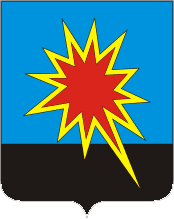 КЕМЕРОВСКАЯ ОБЛАСТЬ - КУЗБАССКАЛТАНСКИЙ ГОРОДСКОЙ ОКРУГАДМИНИСТРАЦИЯ КАЛТАНСКОГО ГОРОДСКОГО ОКРУГАРАСПОРЯЖЕНИЕот 14.07.2020 г.         № 1118- рОб утверждении порядка предоставления и использования субсидий из бюджета Калтанского городского округа для муниципального бюджетного общеобразовательного учреждения «Средняя общеобразовательная школа № 1» на иные цели на 2020 гВ соответствии с пунктом 1 статьи 78.1 Бюджетного кодекса Российской Федерации, в связи с дополнением мероприятий муниципальных программ:1. Утвердить Порядок предоставления и использования субсидий из бюджета Калтанского городского округа для муниципального бюджетного общеобразовательного  учреждения «Средняя общеобразовательная школа № 1» на иные цели на 2020 г., согласно приложению № 1.2. Определить перечень и сумму субсидий на иные цели согласно приложению № 2. 	3. Отделу организационной и кадровой работы (Верещагина Т.А.) обеспечить размещение настоящего распоряжения на официальном сайте администрации Калтанского городского округа.4. Настоящее распоряжение вступает в силу с момента подписания.5. Контроль за исполнением настоящего распоряжения возложить на заместителя главы Калтанского городского округа по экономике (Горшкова А.И.).Глава Калтанскогогородского округа							       И.Ф. ГолдиновСОГЛАШЕНИЕо порядке и условиях предоставлениясубсидии на иные целиКалтанский городской округ                                                                        "____" июля 2020 г.Администрация Калтанского городского округа (далее - Учредитель), в лице Главы Калтанского городского округа Голдинова Игоря Федоровича действующего на основании Устава с одной стороны, и муниципальное бюджетное общеобразовательное учреждение «Средняя общеобразовательная школа № 1» (далее – Учреждение) в лице директора Петуховой Ларисы Анатольевны, действующего на основании  Устава, с  другой стороны,  совместно в дальнейшем  именуемые  "Стороны", заключили настоящее  Соглашение  о  порядке  и  условиях предоставления Учреждению из бюджета Калтанского городского округа субсидии на иные цели (далее - субсидия).1. Предмет СоглашенияПредметом настоящего Соглашения являются условия и порядок предоставления Учредителем субсидии.2. Права и обязанности Сторон2.1. Учредитель обязуется:2.1.1. Определять размер субсидии на основании финансово-экономических обоснований расходов, составляемых Учреждением.2.1.2. Предоставлять Учреждению субсидию в соответствии с направлениями расходования средств субсидии, в суммах и сроках предоставления субсидии, указанными в разделе 3 настоящего Соглашения.2.2. Учредитель вправе вносить изменения в Соглашение в случаях:- увеличения или уменьшения объема ассигнований, предусмотренных в бюджете Калтанского городского округа;- выявления дополнительной потребности Учреждения в финансировании иных целей при наличии соответствующих ассигнований в бюджете;- выявления необходимости перераспределения объемов субсидии между учреждениями;- выявления невозможности осуществления расходов на предусмотренные цели в полном объеме;- изменения сроков предоставления субсидии.2.3. Учреждение обязуется:2.3.1. Расходовать субсидию на цели, предусмотренные настоящим Соглашением, с указанием кода классификации операций сектора государственного управления (КОСГУ), в соответствии с направлениями расходования и сроками предоставления субсидии, указанными в разделе 3 настоящего Соглашения.2.3.2. Представлять Учредителю отчет об использовании субсидии в сроки предоставления отчётности согласно инструкции.2.3.3. По решению Учредителя возвращать субсидию или ее часть в случаях:- если фактически расходы на предусмотренные цели не могут быть произведены в полном объеме;- нецелевого использования.2.4. Учреждение вправе при необходимости обращаться к Учредителю с предложением о внесении изменений в Соглашение, в случае выявления необходимости изменения объемов и сроков предоставления субсидии.3. Направление расходования4. Ответственность СторонВ случае неисполнения или ненадлежащего исполнения обязательств, определенных Соглашением, Стороны несут ответственность в соответствии с законодательством Российской Федерации.5. Срок действия СоглашенияНастоящее Соглашение вступает в силу с момента подписания обеими Сторонами и действует до окончания 2020 года.6. Заключительные положения6.1. Изменение настоящего Соглашения осуществляется по взаимному согласию Сторон в письменной форме в виде дополнительных соглашений к настоящему Соглашению, которые являются его неотъемлемой частью, если иное не установлено действующим законодательством Российской Федерации и Порядком определения объема и условий предоставления муниципальным учреждениям субсидий на иные цели.6.2. Споры между Сторонами решаются путем переговоров или в судебном порядке в соответствии с законодательством Российской Федерации.6.3. Настоящее Соглашение составлено в двух экземплярах, имеющих одинаковую юридическую силу.7. Платежные реквизиты Сторон   Приложение № 2к распоряжению  администрации                                                                                                                                          Калтанского городского округа                                                                                                                                            От 14.07.2020   № 1118-р Перечень субсидий на иные целиЗаместитель главы Калтанского городскогоокруга по экономике                                                                                                              А.И.ГоршковаПриложение № 1 к распоряжению  администрации Калтанского городского округа От 14.07.2020   №1118-р N  ппНаправления расходования субсидииКОСГУСумма, тыс.руб.N  ппНаправления расходования субсидииКОСГУСумма, тыс.руб.12341Муниципальная программа «Образование в Калтанском городском округе» на 2020-2022 г.г.9000703101Е2549106121 286,75Итого:1 286,75Учредитель                                                                                                                                                                    администрация Калтанскогогородского округаИНН/КПП 4248000677/422201001л/сч 03393018370 УФК поКемеровской областир/с 40204810900000000032Отделение Кемерово г. КемеровоБИК 043207001______________/ И.Ф. Голдинов /М.П.УчреждениеМуниципальное бюджетноеОбщеобразовательное учреждение«Средняя общеобразовательная школа № 1»        Юридический адрес: . Калтан, ул. Калинина 38ИНН 4222006843 КПП 422201001р/сч 40701810100001000033л/счет 21396У22140ОТДЕЛЕНИЕ КЕМЕРОВО г.КемеровоБИК 043207001Телефон: 8(384) 723-38-39Е-Mail: kaltan-scooll1@mail.ru______________/Л.А. Петухова/М.П.№Перечень субсидий на иные цели, КБК, сумма тыс.руб.Перечень субсидий на иные цели, КБК, сумма тыс.руб.Реализация мероприятийСумма№Перечень субсидий на иные цели, КБК, сумма тыс.руб.Перечень субсидий на иные цели, КБК, сумма тыс.руб.Реализация мероприятийтыс.руб.1Муниципальная программа «Образование в Калтанском городском округе» на 2020-2022 г.г.Муниципальная программа «Образование в Калтанском городском округе» на 2020-2022 г.г.Муниципальная программа «Образование в Калтанском городском округе» на 2020-2022 г.г.1 286,751.1Подпрограмма «Развитие системы образования»Подпрограмма «Развитие системы образования»Подпрограмма «Развитие системы образования»1 286,75900 0703 101Е2 54910 6121 286,75Создание новых мест в образовательных организациях различных типов для реализации дополнительных общеразвивающих программ всех направленностей1 286,75900 0703 101Е2 54910 6121 286,75СОШ № 11 286,75Итого по программам1 286,75